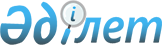 "Об утверждении Правил оказания помощи отдельным категориям граждан"
					
			Утративший силу
			
			
		
					Постановление акимата г.Петропавловска N 154 от 17 марта 2004 года. Зарегистрировано Департаментом юстиции Северо-Казахстанской области N 1222 от 22 апреля 2004 года. Утратило силу постановлением акимата города Петропавловска Северо-Казахстанской области от 24 апреля 2006 года № 614      Сноска. Утратило силу постановлением акимата города Петропавловска Северо-Казахстанской области от 24.04.2006 № 614      В соответствии с подпунктом 1 пункта 1 статьи 31 Закона Республики Казахстан "О местном государственном управлении в Республике Казахстан" от 23 января 2001 года N 148, приказом Министра экономики и бюджетного планирования Республики Казахстан от 29 декабря 2003 года N 201 "Об утверждении Единой бюджетной классификации Республики Казахстан" (Зарегистрирован в Министерстве юстиции Республики Казахстан от 29 декабря 2003 года N 2647), статьей 47 Закона Республики Казахстан от 21 июня 1991 года N 692-XII "О социальной защищенности инвалидов в Республике Казахстан", статьями 17, 20 Указа Президента Республики Казахстан от 28 апреля 1995 года N 2247 имеющего силу закона "О льготах и социальной защите участников, инвалидов Великой Отечественной войны и лиц, приравненных к ним", на основании решения третьей сессии Петропавловского городского маслихата от 23 декабря 2003 года N 1 "О бюджете города Петропавловска на 2004 год" (регистрация от 20.01.2004 года N 1118), акимат города ПОСТАНОВЛЯЕТ:



      1. Утвердить Правила оказания социальной помощи инвалидам I и II группы общего заболевания, трудового увечья, профессионального заболевания и с детства на проезд в городском транспорте (кроме такси) (приложение N 1).



      2. Утвердить Правила оказания единовременной социальной помощи гражданам, работавшим в период блокады в городе Ленинграде на предприятиях, в учреждениях и организациях города и награжденных медалью "За оборону Ленинграда" и знаком "Житель блокадного Ленинграда" в честь празднования 60-летия прорыва блокады" (приложение N 2).

      3. Государственному учреждению "Отдел занятости и социальных программ города Петропавловска (Кушталова Н.Н.) обеспечить назначение социальной помощи с зачислением средств на лицевые счета получателей через банки второго уровня, с которыми в установленном законодательством порядке заключен договор на оказание платных услуг.      Сноска. Пункт 3 в редакции постановления акимата города Петропавловска от 27.04.2005 N 353.



      4. Городскому финансовому управлению (Дорофеева Г.И.) обеспечить финансирование социальной помощи в пределах утвержденных бюджетом города ассигнований.



      5. Контроль за исполнением настоящего постановления возложить на заместителя акима города Кульжанову Т.Н.      Аким города

Утверждены

постановлением акимата города

от 17 марта 2004 года N 154

"Об утверждении Правил оказания

социальной помощи отдельным

категориям граждан" ПРАВИЛА

оказания социальной помощи инвалидам I и II группы общего заболевания, трудового увечья, профессионального заболевания и с детства на проезд в городском общественном транспорте (кроме такси).      Настоящие Правила определяют порядок назначения и выплаты социальной помощи инвалидам I и II группы на проезд в городском общественном транспорте (кроме такси).

      1. Право на социальную помощь имеют граждане проживающие в городе Петропавловске, имеющие инвалидность I и II группы от общего заболевания, трудового увечья, профессионального заболевания и с детства, получающие государственное социальное пособие по инвалидности в порядке предусмотренном Законом Республики Казахстан от 16 июня 1997 года N 126-1 "О государственных социальных пособиях по инвалидности, по случаю потери кормильца и по возрасту в Республике Казахстан".

      2. Назначение социальной помощи осуществляется управлением труда, занятости и социальной защиты населения города Петропавловска в пределах сумм, предусмотренных местным бюджетом, независимо от иных видов помощи. Социальная помощь назначается на текущий квартал, на основании базы данных о получателях государственных социальных пособий по инвалидности, представляемой Северо-Казахстанским филиалом государственного центра по выплате пенсий.

      Социальная помощь назначается с месяца возникновения права на ее получение.

      3. Размер социальной помощи устанавливается в качестве дополнительной меры по социальной защите инвалидов в сумме 70 тенге ежемесячно.

      4. Выплата социальной помощи инвалидам производится через банки второго уровня, с которыми в установленном законодательством порядке заключен договор на оказание платных услуг путем зачисления средств на лицевые счета в последующем месяце за кварталом, согласно спискам получателей, составленным государственное учреждение "Отдел занятости и социальных программ города Петропавловска. При утрате права на социальную помощь, выплата прекращается с месяца наступивших обстоятельств.

      Сноска. Пункт 4 с изменениями, внесенными постановлением Акимата города Петропавловска от 27.04.2005 N 353.

      Выплата за IV квартал производится в декабре текущего года, по имеющейся базе данных на декабрь месяц.

      5. Финансирование социальной помощи инвалидам производится по коду функциональной классификации расходов 6-2-258-015-000-332 "Социальные выплаты отдельным категориям граждан по решению местных представительных органов".

Утверждены

постановлением акимата города

от 17 марта 2004 года N 154 

"Об утверждении Правил оказания

социальной помощи отдельным

категориям граждан" ПРАВИЛА

оказания единовременной социальной помощи гражданам, работавшим в период блокады в городе Ленинграде на предприятиях, в учреждениях и организациях города и награжденных медалью "За оборону Ленинграда" и знаком "Житель блокадного Ленинграда", а также участникам и инвалидам Великой Отечественной войны участвовавшим в прорыве блокады города Ленинграда, в честь празднования 60-летия прорыва блокады.      Настоящие Правила определяют порядок назначения и выплаты единовременной социальной помощи гражданам, работавшим в период блокады в городе Ленинграде на предприятиях, в учреждениях и организациях города и награжденных медалью "За оборону Ленинграда" и знаком "Житель блокадного Ленинграда", а также участникам и инвалидам Великой Отечественной войны участвовавшим в прорыве блокады города Ленинграда.

      1. Право на единовременную социальную помощь имеют граждане проживающие в городе Петропавловске, награжденные медалью "За оборону Ленинграда" и знаком "Житель блокадного Ленинграда", а также участники и инвалидам Великой Отечественной войны участвовавшие в прорыве блокады города Ленинграда, получающие специальное государственное пособие в порядке предусмотренном Законом Республики Казахстан от 5 апреля 1999 года N 365-1 "О специальном государственном пособии".

      2. Назначение социальной помощи осуществляется управлением труда, занятости и социальной защиты населения города Петропавловска, на основании базы данных о получателях специальных государственных пособий, представляемой Северо-Казахстанским филиалом государственного центра по выплате пенсий в пределах сумм, предусмотренных местным бюджетом, независимо от иных видов помощи. Социальная помощь назначается единовременно в январе 2004 года.

      3. Размер социальной помощи устанавливается в качестве дополнительной меры по оказанию материальной поддержки в сумме 5 тыс.тенге.

      4. Выплата единовременной социальной помощи производится через филиалы Народного банка путем зачисления средств на лицевые счета согласно спискам получателей, составленным управлением труда, занятости и социальной защиты населения. 

      5. Финансирование единовременной социальной помощи, гражданам работавшим в период блокады в городе Ленинграде на предприятиях, в учреждениях и организациях города и награжденным медалью "За оборону Ленинграда" и знаком "Житель блокадного Ленинграда", а также участникам и инвалидам Великой Отечественной войны участвовавшим в прорыве блокады города Ленинграда, производится по коду функциональной классификации расходов 6-2-258-015-000-332 "Социальные выплаты отдельным категориям граждан по решению местных представительных органов".
					© 2012. РГП на ПХВ «Институт законодательства и правовой информации Республики Казахстан» Министерства юстиции Республики Казахстан
				